Event Safety Management & Operations PlanHow to use this event operations plan templateAs an event organiser, you are responsible for planning and managing risk at your event. This event operations plan template is provided by Whakatane District Council to assist you to plan and deliver a safe, healthy and operationally successful event and will compliment your other plans for programming, marketing, funding etc. This will be an evolving document that will be used to explain the operations involved in your event.The template has been developed to reflect Whakatane District Council’s expectations for the management of risk at events and should be populated in consultation with Whakatane District Council’s event safety guidelines.This template suggests format, wording and content tailored to your event scale, nature and complexity as described in your event application form. You are responsible for identifying additional content, editing wording to reflect your management approach and adding any and all information critical to your event operations under the Health and Safety at Work Act 2015 (HSWA).Notes before you start:This template is a suggested tool for your reference and use, reflecting Whakatane District Council’s expectations of an event operations plan. You are welcome to develop your own documentation should you choose not to use this template.The event safety guide should be used as a reference point on the level and type of information required within this or any other health and safety documentation.Grey text indicates where specific event information must be tailored.Sample information is placed throughout the template for reference only and should be deleted and replaced with information specific to your event.Sections 1 – 6 ask for operational information that describe your event and demonstrate in a general sense how you are going to deliver a safe event environment.Section 7 suggests headings and content for more detailed plans or procedures for managing risks identified through your risk control planning (Section 6).Section 8 provides example appendices i.e. forms, definitions and a sample risk management framework relevant to your event.Any questions or concerns please contact the Reserves and Bookings Administrator at Whakatane District Council.   Happy planning.INSERT YOUR EVENT NAME Safety Management and Operations PlanPurposeThis document outlines how ORGANISATION NAME OR INDIVIDUAL’S NAME plans to take all practicable steps to deliver a safe and therefore enjoyable event experience at EVENT NAME, DATE AND LOCATION.We/I understand and accept that under the Health and Safety at Work Act 2015 (HSWA), We/I have at all times a duty of care to ensure the health and safety of all event participants and spectators, including event staff, contractors, subcontractors, volunteers, other event delivery participants such as sponsors, and any persons legally entitled to be at or in the vicinity of the event site.1   EVENT HEALTH AND SAFETY COMMITMENTAs the event organiser for EVENT NAME I/we will deliver a safe and healthy event environment for all people associated with the event, and anyone who may be affected by our activities. We will deliver this by:Having a risk management process in place for identifying, documenting, assessing, managing, and reviewing event risks;Providing event health and safety information to all event stakeholders through pre- planning meetings, site inductions, event signage, event day briefings and event day incident reporting;Having clear health and safety roles and responsibilities for the event’s delivery team (including contractors, volunteers, delivery partners);Having clear lines of communication and consultation with contractors (PCBUs1)Having an agreed process for reporting and investigating incidents;Conducting event day site checks and monitoring, that feeds into daily/end of event debriefs to ensure continuous improvement; andComplying with all relevant legislation, regulations, codes of practice and industry standards.1 PCBU – Person conducting a business or undertaking ref Health and Safety at Work Act 20152   EVENT DETAILS2.1	TicketingINSERT DETAILS OR DELETE IF NOT RELEVANT e.g. Tickets available from: LOCATION/WEBSITECost of tickets:  etc.2.2	Site mapINSERT/ATTACH SITE MAP2.3	Event programmeINSERT PROGRAMME OR PROVIDE GENERAL OVERVIEW OF TYPE OF ENTERTAINMENT IF NOT FINALISED2.4	Production schedule and run sheetINSERT (WHEN AVAILABLE) – schedule including pack in and out activities.3 KEY CONTACTS AND RESPONSIBILITIESThe key contacts and their role/service are as follows.  (After-hours contacts are required in case of an incident that needs to be communicated i.e. postponement.)4	CONTRACTOR MANAGEMENTThe event recognises that contractors and the event management company are both PCBU’s (person conducting a business or undertaking) under the HSWA.4.1	Event Organiser Contractor ResponsibilitiesEVENT ORGANISER commits to undertaking the following actions at EVENT NAME to support delivery of a safe event environment; or where harm occurs, effective management of the occurring incident by:Reviewing all contractors’ event specific health and safety management plans prior to any works taking place and accepting the level of risk management associated with their worksSite inductions for all contractors including event overview, on site hazards, H&S reporting and investigation processes, location of facilities (toilets, water) (refer to induction check list)EVENT ORGANISER will monitor contractors when on site and will provide post event feedback to inform future planning and documentation.4.2	Contractor responsibilitiesTo support the delivery of a safe and successful event environment and to meet current legislation EVENT NAME/ORGANISER requires contractors to complete event specific H&S documentation; or where harm occurs, effective management of the incident, evidenced as follows:All contractors to follow best practice systems and processes in accordance with respective industry standards at all timesRisk created by work undertaken by a contractor (or a subcontractor) is clearly identified, documented and managed by the contractor and communicated to the event manager/event H&S representativeEvent reporting and communication lines are followed if an incident occurs (including hazard, accidents and near misses); andCompliance with all required legislation and regulations.4.3	Contractor listThe following contractors have been engaged for the event.5	INDUCTIONSEVENT ORGANISER will provide pre-briefings and onsite inductions to the above contractors to ensure H&S information is clearly communicated. (Refer induction check list in appendices for what is covered and who has been inducted on site).6	Risk ManagementTo plan for a safe and successful event and meet health and safety duties, risks that arise from the event must be effectively managed. As the event organiser we are aware that risks to health and safety arise from people being exposed to hazards.Hazard = anything that could cause harm,Risk = the potential harm caused by the hazard.The risk control plan describes:All known event risks including during pack in and out,How they are being managed (eliminated or minimised),Who is responsible for managing the risk, andHow it is used as a daily hazard check list.6.1	Risk Management PlanPlease refer to appendices – risk management plan template6.2	Command, Control and CommunicationThe below personnel chart shows the event structure and who will communicate with whom in the case of an incident, where 111 is not the first point of call. (SAMPLE: Delete and develop your own if the below is not relevant to your event.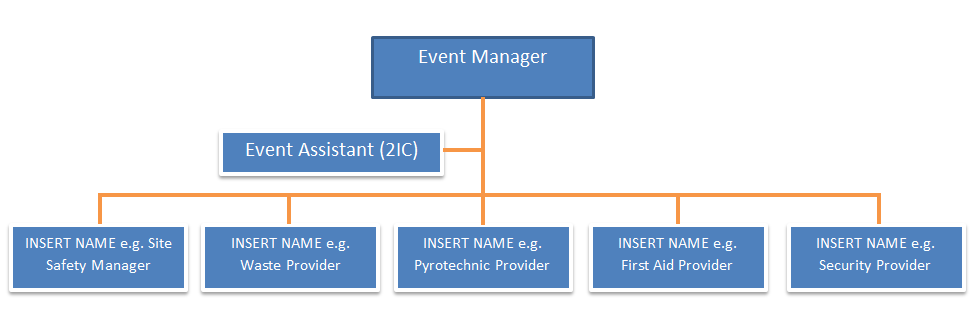 In the case of an incident all event stakeholders are briefed to meet at INSERT LOCATION to get a detailed report on the incident, and develop the action plan to manage safety of those on site.Communication channels (SAMPLE. Describe how stakeholders on site are to communicate with each other)6.3	Event day reporting and incident managementThe below section outlines how event day reporting will be managed depending on the incident that has occurred.The event day log will record all key event information (weather, crowd levels, and operational issues) and incidents/accidents/near misses (minor or major).Serious harm accidents will be noted in the event day log (see appendices). The investigation and reporting will follow WorkSafe procedures and forms (refer to risk control plan documents section titled notifiable accident reporting).6.3.1	Event day incident procedure(SAMPLE: Delete and develop your own if the below is not relevant to your event.)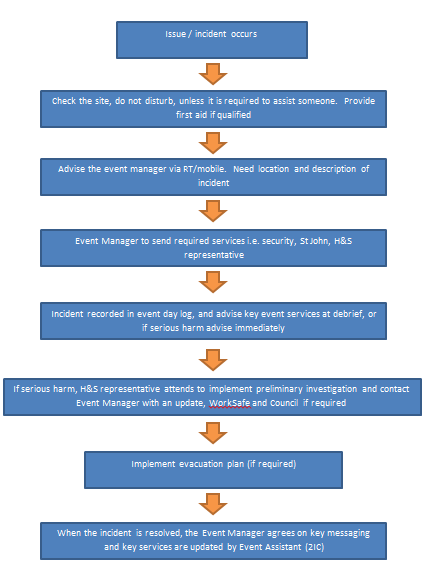 6.3.2	Emergency managementIn the case of a civil defence or emergency outside the event site/organisers control, the event will follow the instructions of the lead emergency agency (NZ Police/Fire Service). The event evacuation plan will be implemented if required, and event day incident procedure (as above) followed.7	RISK CONTROL PLAN DETAILS AND SUPPORTING OPERATIONAL DOCUMENTATIONThe below plans/procedures describe actions undertaken to eliminate or minimise the risks identified in the risk control plan (Section 6.1)DELETE ANY OF THE HEADINGS IN SECTION 7 THAT DO NOT APPLY TO YOUR EVENT AND ADD ANY SPECIFIC TO YOUR RISK CONTROL PLANS.7.1	Emergency ServicesNZ Police – Describe how you have engaged with Police, if they will be present at the event, key contact and onsite location.NZ Fire Service – Describe how you have engaged with Fire Service, if they will be present at the event, key contact and onsite location.7.2	First Aid ProvisionThe following first aid provisions are in place:First aid register – refer to appendices.7.3	Notifiable Accidents Reporting Procedure (WorkSafe)The event site is a workplace. Any incident that occurs within the event footprint or area of control will follow the below WorkSafe procedures.Source: http://www.business.govt.nz/worksafe/tools-resources7.3.1	Reporting notifiable events to WorkSafe New Zealand and key stakeholders (i.e. the land owner e.g.: local Council)Notification to WorkSafe and any land owners (e.g. Council) will be done if a work-related event (notifiable event) occurs.Under HSWA, the event organiser is required to:Notify WorkSafe as soon as possible, when a notifiable event occurs.Preserve the site of the incident until a WorkSafe inspector arrives, or you are otherwise directed.Keep records of all notifiable events.A notifiable event is a:Death,Notifiable illness or injury, orNotifiable incident occurring as a result of work.Only serious events are intended to be notified.Use the WorkSafe tool to assess if required: http://www.business.govt.nz/worksafe/notifications-forms/notifiable-events/notifiable-event- problem-solver7.3.2	Notifiable event procedure7.3.2.1 Preserve the siteThe person who manages or controls the event site (workplace) must take all reasonable steps to ensure that the site of the notifiable event is preserved and not disturbed until a WorkSafe inspector authorises you to do so.The site may only be disturbed if:You need to assist the injured person,It's essential to make the site safe or minimise the risk of someone else being hurt or killed,Directed to do so by the Police, and/or Permitted by WorkSafe.To ensure the site is not disturbed:The work set-up should not be changed,Any plant, substances or other things involved in the event should stay where they are,Work that could interfere with the site should stop; work may continue in other parts of the workplace, and/orNo alterations should be made to the plant, vehicles, or structures involved.Note:If you are reporting a hazardous substances emergency, please call 111 and request New Zealand Fire Service and then the WorkSafe response team directly on 0800 030 040.7.3.2.2 Notify WorkSafeIf someone is seriously injured as a result of the event activity, then the process will be:Notify WorkSafe as soon as the event organiser (or representative) is aware that someone has been seriously injured (notifiable).The notification will be made even if emergency services attend.Only one notification is required for each notifiable event.If there are multiple businesses involved with the work, then one of the businesses/contractors will be nominated to notify WorkSafe.Note: that all businesses involved with the work are responsible for making sure that the notification is made by the nominated business.How to notify WorkSafe:1.  Phone: 0800 030 0402.  Online: http://forms.worksafe.govt.nz/notifiable-event-notification3.  Form:  Refer to appendices7.3.2.3. Keep recordsRecords of all notifiable events will be kept for at least five years from the date of the event. (Refer to forms section in appendices)7.4	Lost Child ProcedureLost children management planWhere the presence of children (or vulnerable persons) is involved, a procedure is in place to ensure the safe and timely return of lost dependents. Refer to forms section of the appendices for the lost child form.Lost child centreDESCRIBE THE AREA, LOCATION, and TYPE OF STRUCTURE AND HOW IT WILL BE IDENTIFIED TO THE PUBLIC e.g.: Tent, signposted, noted on maps and publicised via PA announcements as the location for care-givers to report or collect lost children.CommunicationDESCRIBE HOW EVENT STAFF AND VOLUNTEERS WILL FACILITATE COMMUNICATION FOR LOST CHILDREN e.g. all event staff, volunteers and security to have cell phones or some other form of communication device to facilitate communication re lost children.DESCRIBE HOW YOU WILL HAVE INFORMED STAFF ON WHAT TO DO e.g. all staff briefed to take any lost children to lost child centre and on lost child procedure, contact phone number to be displayed at stage.StaffingINSERT DETAILS ON WHO WILL MANAGE THE LOST CHILD CENTRE AND PROCEDURE, HOW HAVE THEY BEEN SELECTED, HOW AND WHEN STAFF WILL BE BRIEFED ON LOST CHILD PROCEDURE e.g. procedure included in all staff briefing, hard copy of the lost child procedure is available for easy reference, staffed with 'children orientated' volunteers with childcare experienceMinimum 2 volunteers available to staff lost child centre at all timesOne volunteer responsible for coordinating the procedure and capturing dependent’s information and another caring for the dependent/s.ProcedureDESCRIBE HOW THE PROCEDURE WILL BE MANAGED FOR LOST CHILDREN e.g. the lost child centre will be the main point for coordination and collection. All staff will be briefed on the following procedure:1.  If approached by someone who has lost a child, staff will ask the following (form provided in appendices):ID of the personDescription – sex, age, ethnic group, hair colour, clothing description, name (and if the child knows their name).Location last seen/foundApproximate time missing/lost2.  Contact the lost child centre with details. If lost child centre cannot be contacted, contact the Event organiser.3.  Children found by staff or by a third party to be taken to the lost child centre by the staff member who finds or receives the child. Do not let the dependent go with another member of the public to the lost child centre.4.  The lost child is looked after by Lost child centre staff, who add details (a,b,c above) to register5.  Lost child centre to confirm details over radio/mobile with event staff and arrange an announcement on stage or over PA to be repeated every 10 minutes until the child is found. NO NAMES TO BE USED only a description of the child.6.  If after 30 minutes the child hasn’t been located, ensure the Police are contacted via the onsite Police if available or through the local Police Station.7.  When the dependent is found the lost child centre should ensure all staff are aware of the missing child e.g. stage manager and Police are notified and to stop the search.8.  Staff at lost child centre to ensure correct person collects dependent.Children are not to be given to any caregiver unless staff are satisfied with identification of the caregiver and the reaction of the dependent. Get them to sign for the dependent and print name and contact number on the lost child form (ID REQUIRED) See forms appendix.Check child’s reaction. If child becomes distressed or seemingly fearful staff MUST contact Police and pass on your concerns.9.  At the end of the event, if children are still present, Police to assist in repatriation.7.5	SecuritySecurity Contractors: COMPANY NAME (refer to key contracts for details) Security base: DESCRIBE LOCATION WITHIN THE SITEHigh level security schedule (refer to plan for detail)DELETE IF NOT APPLICABLE - The security plan has been reviewed by the Whakatane Police Department. INSERT/ATTACH SECURITY PLAN7.6	Crowd ManagementDESCRIBE ANTICIPATED CROWD e.g. crowd demographics, expected peak times for capacity crowds, any previous crowd issues i.e. behaviour.DESCRIBE CROWD COMMUNICATIONS PLAN e.g. agreed messaging that will be given by the stage/security/event crew in the case of different crowd issues such as when crowd is almost at capacity and how these messages be given (loud hailers/PA system/stage mics).DESCRIBE HOW EVACUATION COMMUNICATIONS WILL BE IMPLEMENTED I.E. LINK WITH EVACUTATION PLAN.7.7	Emergency AccessThe site will be set up to ensure that there are no restrictions for emergency service vehicles or personnel.A minimum of 3 meters will be maintained along site access points and pathway/roads to allow for Fire Service and Ambulance access.7.8	Evacuation PlanIf an incident occurs that is significant, the evacuation of the event site will be agreed between the event manager, event H&S and Police/security refer to event day incident procedure section 6.INSERT VENUE EVACUATION PLAN – SITE MAP WITH EGRESS POINTS, CROWD FLOWS, MUSTER POINT AND AN OVERVEIW ON HOW THIS WILL BE MANAGED AND COMMUNICATED.7.9	AccreditationDESCRIBE WHO WILL RECEIVE ACCREDITION AND HOW AND WHEN THIS WILL BE DISTRIBUTED, INSERT IMAGE/S OF ACCREDITATION AND INSERT/ATTACH ACCREDITATION MAP (WHAT PASS GETS YOU WHERE)7.10  Special Effects & PyrotechnicsContractor name:	INSERT NAME Description of activity:	DESCRIBELocation of activity/exclusion zone:	MAPSchedule of activity pack in/event/out:  DESCRIBECertification/license number	INSERT APPROVED HANDLER, TEST DISPLAY LICENSE NUMBERINSERT PLAN and Event/Site specific safety plan7.11  Event WasteWaste management provider:           INSERT NAME Portaloo provider:                              INSERT NAME WASTE MANAGEMENT & MINIMISATION PLAN: provide a waste management and minimization plan by completing Council’s template.TOILET FACILITIES/PORTALOOS:  OUTLINE what services are being provided, when, servicing schedule, waste incident response procedure.7.12  NoiseDESCRIBE HOW THE EVENT WILL MANAGE NOISE LEVELS/RESTRICTIONS i.e. monitoring at sound desk, comment on any decibel levels that may apply to the event location or resource consent conditions, describe any personal protective equipment required by event crew/contractors and who is providing and monitoring use.7.13  VolunteersDESCRIBE HOW YOU WILL MANAGE VOLUNTEERS e.g. Volunteer manager: NAMEVolunteer meeting point/rest area: locationVolunteers will have information on the event, their roles and H&S communicated by:a pre-briefing DATE/LOCATION (and hard copies of event documentation where required is provided) specific to their role, in addition to the pre-briefing information given to all contractors/services delivering to the event as mentioned above.Be inducted to site as per site induction checklistRecorded on the Volunteer event day check in/out sheet (refer forms).7.14  Alcohol ManagementDESCRIBE ALCOHOL MANAGEMENT APPROACHIs alcohol being allowed, supplied or sold and if so who is supplying when, license number, who has approved this and under what terms e.g. alcohol will be managed in accordance with the attached alcohol management plan. This plan has been reviewed and approved by Whakatane District Council as part of our liquor licence application.INSERT ALCOHOL MANAGEMENT PLAN IN APPENDICIES IF REQUIRED7.15  Traffic And Transport7.15.1 Vehicle site accessDESCRIBE SITE ACCESS LOCATION/TIMES/ ACCREDITATION REQUIREMENTS INSERT VEHICLE ACCESS MAPINSERT VAP IMAGE (VEHICLE ACCREDITATION PASS)7.15.2 Traffic Management PlanThe event traffic management plan has been reviewed and approved by Whakatane District Council’s transport department.Overview of traffic management: Explain why and what, and who the contractor is.Road closures: E.g.: Smith Street (between Brown Street and White Road) from 2pm to 8pm on Saturday, 5 June 2016.Parking restrictions: For full plan see appendices. INSERT TMP7.15.3 Public TransportDESCRIBE PUBLIC TRANSPORT PROVISIONS / OPTIONS / BUS TIMETABLE ETC7.15.4 ParkingParking is provided at:  If the parking options are full, this will be communicated by the event manager by INSERT ROLE.DESCRIBE PROCESS TO ACTIVATE CONTINGENCY SITES e.g. Contingency sites will be opened, and event crew / security will advise attendees on the ground.INSERT RADIO / SOCIAL MEDIA OPTIONS FOR COMMUNICATION AND WHO IS ACTIONING THIS.7.16  Particular hazardous workDELETE ONE There is no known particularly hazardous work taking place at this event/the following particularly hazardous work has been advised to WorkSafe and Whakatane District Council.7.17  Amusement DevicesAll mechanical devices used at the event will hold WorkSafe certification and obtain a Permit to Operate from Council.Land-borne inflatables (bouncy castles etc.) will operate in accordance with the WorkSafe land-borne inflatable device operating requirements.See	http://www.business.govt.nz/worksafe/information-guidance/all-guidance-items/land- borne-inflatable-device-operating-requirements/land-borne-inflatable-device-operating-requirements.pdfWhere required, Council will be provided with appropriate health and safety documentation for relevant amusement devices.7.18  PowerContractor:	INSERT NAMEDESCRIBE SERVICES – tagged and tested, generators7.19  LightingContractor:	INSERT NAMEDESCRIBE SERVICES - comment on any lux levels that may apply to the event location(resource consent conditions)7.20  MarqueesContractor:	INSERT NAMEDESCRIBE marquee dimensions, how being secured (pegging/weights). Show on site map.7.21  FencingContractor:	INSERT NAMEDESCRIBE SERVICES – type e.g. crowd control barriers, if using scrim banners or signage. Show on site map.7.22  Sound/AvContractor:	INSERT NAMEDESCRIBE SERVICES/EQUIPMENT – PA, mics etc.7.23  StagingContractor:	INSERT NAME  DESCRIBE LOCATION(S)/DIMENSIONS.7.24  Food VendorsThe following food vendors will provide the current certificate, insurances and relevant food safety documentation.7.25  Radio Communications (RTS)Contractor:DESCRIBE SERVICES – Quantity of RTs, delivered on DATE.Channels: e.g. 	General communications	1Stage				2Emergency channel		37.26  Information TentLocation:	DESCRIBE LOCATION Staffing:	DESCRIBE WHO WILL STAFFProvides:	DESCRIBE STAFF ROLES e.g. provides event programmes, lost child forms, first aid kit, lost property / found property formCommunications: e.g. RT provided channel x/landline available)7.27  AccessibilityDESCRIBE HOW YOU HAVE INTERGRATED ACCESSIBLITIY PLANNING PROVISIONS TO KEY FACILITIES FOR MOBILITY IMPAIRED e.g. toilet, venue access, sign language and parking facilities.8	AppendicesLIST e.g.Risk management plan FormsCopies of  event organiser/event insurance certifications, event permit, any other relevant licensesContractor site specific safety plansSite planName:Role:Date:Signature:Event nameEvent location Brief description of eventTotal Anticipated crowd numbersTotal Anticipated crowd numbersTotal Anticipated crowd numbersTotal Anticipated crowd numbersSpectators   Participants   Participants   Participants Pack in datePack in dateTimes toEvent date Event date toPack out datePack out datetoKEY PERSONNELKEY PERSONNELKEY PERSONNELKEY PERSONNELKEY PERSONNELKEY PERSONNELKEY PERSONNELKEY PERSONNELKEY PERSONNELKEY PERSONNELKEY PERSONNELEvent organiser:Event organiser:Mobile number:Mobile number:Email address:Alternate contact:Alternate contact:Mobile number:Mobile number:Email address:Safety co-ordinator:Safety co-ordinator:Mobile number:Mobile number:Email address:First aid co-ordinator:First aid co-ordinator:Mobile number:Mobile number:Email address:Key event features detailed in this planYesNoNotesAmusement DevicesAccessibility needsWorking at heightsPresence of alcoholInvolvement of children and/or vulnerable personsInvolvement of animalsTraffic managementVehicles e.g. parade, vehicle accessSpecial effects & use of pyrotechnics/fireworksLasers and lightingSmoke machines or strobe lightingNaked flamesNoise (e.g. drumming, amplified noise)Drones/UVAsTemporary structures (e.g. scaffolding, stages, marquees etc.)Ground penetration (e.g. pegging marquee or structures)Usage of liquefied petroleum gas (LPG) (e.g. food stalls)Electrical installations/generatorsMaritime event/water involvedINSERT OTHERResponsibilityName of contactContact number (during event and after hours)Company/organisationEvent controller/manager (24/7)2IC event manager (24/7)Event H&S representative(prior/during and post)Liquor licenseeStallholder managerEvent day operations centreFirst aid on siteEvent medical assistance providerLocal hospital/A&ELocal after hours medical centreNZ Police (local station or officer incharge)Security managerTraffic management (incl. parking)Maritime/water safetyWaste managementLost childrenCouncil contactAfter hours Council contactINSERT OTHERSType of serviceContractor/OrganisationDescription of servicesContact number and emailEventspecific safety plan receivedEvent site induction completed/dateAmusement equipmentElectricalFood stallsPyrotechnicsScaffoldingStageSoundMarqueeFencingSecurityTraffic managementLP GasCleaningWasteDrinking waterToilet facilitiesSpecial effectsLIST OTHERWhatAttendeesShould include anyone required on site throughout pack in/pack out other than general public on event day.
Date /timeMeeting location pointPre-briefingSite inductionUpon arrival to siteNZ PolicePolice RT systemSite phone if relevant/mobileFirst aid providerOwn RT systemSite phone if relevant/mobileSecurityOwn RT systemSite phone if relevant/mobileEvent managerEvent RT systemSite phone if relevant/mobileDescribeservices/providerServices location onsiteand durationContact name/mobilenumber/radio channelPack inFirst aid kitEvent dayPack outDate & Timeto – fromRollKey onsitecontact/mobilePack inAsset protectionEventPack outWhoLocationDuration (date/ time )Number of car parksEvent crewVolunteersEmergency servicesEntertainmentAttendees (participant/spectators)Contingency sitesSuppliers/contractorsType of workLocationDate of workKey contactDate submitted/approved by WorkSafeCompanyDevice descriptionDevice serial numberLicense/certification No.Specific onsite H&S requirementsCompany nameFood descriptionFood safety license/certificate no.Site induction and pre- briefing (Date/time)RT referenceno.Assigned toDefaultchannelSign inSign outUnique RT no.(Name/role)